BCU TBTN MINUTES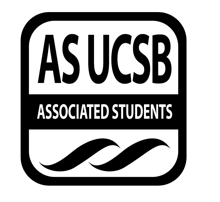 Associated Students DATE: 10/24/2018LOCATION: 	MCC TBTN Office 			Minutes/Actions recorded by: Alex WilliamsCALL TO ORDER: 6:04 by Emily Umana, Co-Chair A. MEETING BUSINESSRoll Call Acceptance of Excused Absences Acceptance of Proxies B. PUBLIC FORUMNoneREPORTS  Advisor’s Report Use AS emails or Slack app instead of personal messages Executive Officer’s Report(s) None Group Project/Member Report(s)None ACCEPTANCE of AGENDA/CHANGES to AGENDA NoneACCEPTANCE of ACTION SUMMARY/MINUTESApproval of our Action Summary/Minutes from: 10/31MOTION/SECOND: First/SecondMotion Language: Motion to Bundle & Approve all Minutes	 ACTION: Vote: 11-1 to APPROVE.ACTION ITEMS  F-1. Old Business:  NoneF-2 New BusinessFacebook headerChange it and update Facebook Everyone get Access cards Get new shirts Three out of the four original logos DISCUSSION ITEMS AnnouncementsK-P talent showTeyana Burk  Nov 5th at cambell hall SASAEvent on Nov 6th Survivors Solidarity Event Townhall Nov 7thShirts Give out around 600 shirtsAny ideas of sayings $5,840.02 for t-shirts  Dorm Reach out Movie shown of the Hunting GroundCome up with good discussion questions This Quarter Retreat Having it at EmilyMaybe having it next quarterGet everyone’s available times SASA pass money to rent the HubSurvivors solidarity eventDiscussion Nov. 6Break off into groups Topics about sexual assault Food from root217Asking for $175MOTION/SECOND: Emily Umana/ Micah Almas Motion Language: I motion to allocate $175 to SASA Survivor Solidarity Event 	 ACTION: Vote: 7-0 to APPROVE.REMARKSMember One: Send doodle for retreat and hunting ground Member two: Make office hours public Send to Haley Two hours per week ADJOURNMENTMOTION/SECOND: Umana/Amores Motion Language: Motion to Adjourn	 ACTION: 6:50NameNote: absent (excused/not excused)arrived late (time)departed early (time)proxy (full name)NameNote:absent (excused/not excused)arrived late (time)departed early (time)proxy (full name)Emily Umana Present Haley VogelPresent Julianne Amores PresentMicah AlmasPresentMhira Zambrano Present Pre-entered NameKatie BassArrived late (6:13)Pre-entered NameAlex WilliamsPresentPre-entered NameAmikka De CastroArrived late (6:11)Pre-entered Name